		Member Involvement Form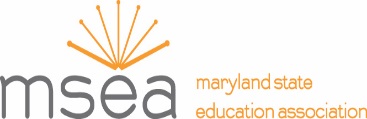 Assignment:   Administrative    Education Support Professional    Teacher    Other 	MSEA attempts to balance all appointments according to geography, gender, experience and ethnicity.If you would like to indicate your ethnicity, please do so:  American Indian/Alaska Native		 Asian/Pacific Islander		 African American Caucasian (not of Hispanic origin)		 Hispanic			 Other ____________________MSEA Committee InterestNOTE:  MSEA has standing and special committees and task forces that are involved in carrying out the Association’s mission. As a member of an MSEA Committee, you will be reimbursed for all of your expenses while attending committee meetings.  This reimbursement includes mileage to and from Annapolis and parking fees.  Lunch or dinner will be provided by MSEA.Listed below are Committees that are currently in place. If you wish to be considered for an MSEA Committee, please indicate your 1st, 2nd, and 3rd choices. Bylaws and Rules Convention Arrangements Convention Activities Representative Assembly  Human and Civil Rights Instruction and Professional Development Leadership Training Legislation Membership Organizing Minority Affairs MSEA Fund for Children and Public Education  Nominations and Credentials Resolutions Review Board Women’s ConcernsExpertise VolunteeredMSEA is frequently asked to name representatives to MSDE, government and other organizations’ committees or to identify volunteers to share expertise with other MSEA members.I have experience or expertise in the areas checked below and would be willing to serve as an Association representative or share my expertise with other members. Collective Bargaining Community Partnerships Cooperative Learning Distance Learning Environmental Issues Fine Arts Instruction Foreign Language Instruction Gifted and Talented Programs IDEA Insurance Benefits Internet Literature Instruction Lobbying Math Instruction Mentoring Multicultural education New Ways of Scheduling Time Paraprofessional Certification Physical Education/Health Political Campaigns Pre-Kindergarten through 3rd grade Professional Development Delivery Professional Development Planning Psychological Services Public Safety Issues Reading Instruction School Improvement Team Operation Science Instruction Social Services Social Studies Instruction Special Education/Inclusion Teacher Certification Teachers and ESP Working Together Technology in the Classroom Other _____________________Other non-education areas of expertise or interest for possible appointment to other governmental bodies and agencies (please indicate your area of certification and grade level, if applicable): Do you object to your phone number or e-mail being given to other MSEA members who may wish to consult with you?      no      yesReturn to:  MSEA, 140 Main St., Annapolis, Maryland 21401, Attention: Maura TaylorUpdated:  12/2018Name: (Mr., Mrs., Ms., Dr.)  Home Address:City/State/Zip:Primary E-mail Address:Home Phone:Home Phone:School/Worksite:School/Worksite Address:City/State/ZipWorksite Phone:  Fax #:  Local Association: Do you currently serve on a MSEA committee?  YES   NODo you currently serve on a MSEA committee?  YES   NOIf yes, which one?If yes, which one?